ЧЕРКАСЬКА ОБЛАСНА РАДАГОЛОВАР О З П О Р Я Д Ж Е Н Н Я10.06.2020                                                                                        № 243-рПро нагородження Почесноюграмотою Черкаської обласної радиВідповідно до статті 55 Закону України «Про місцеве самоврядування
в Україні», рішення обласної ради від 25.03.2016 № 4-32/VІІ «Про Почесну грамоту Черкаської обласної ради» (зі змінами):1. Нагородити Почесною грамотою Черкаської обласної ради:за вагомий особистий внесок у розвиток галузі охорони здоров’я, багаторічну сумлінну працю, високий професіоналізм та з нагоди Дня медичного працівника:2. Контроль за виконанням розпорядження покласти на керівника секретаріату обласної ради ПАНІЩЕВА Б.Є. та організаційний відділ виконавчого апарату обласної ради.Голова										А. ПІДГОРНИЙГУБСЬКОГОВолодимира Павловича–заступника головного лікаря з медичної частини КНП «Христинівська центральна районна лікарня» Христинівської районної ради;КАЛІНІНУОльгу Леонідівну–головного лікаря КНП «Центр первинної медико-санітарної допомоги» Христинівського району;КОГУТНаталію Анатоліївну–заступника головного лікаря з медичного обслуговування КНП «Центр первинної медико-санітарної допомоги» Христинівського району;КРАВЧУКАВіктора Васильовича–головного лікаря КНП «Христинівська центральна районна лікарня» Христинівської районної ради;МИХАЙЛЕНКАВасиля Володимировича–завідувача хірургічним відділенням
з травматологічними ліжками, лікаря-хірурга КНП «Тальнівська центральна районна лікарня» Тальнівської районної ради;ПІДДУБНУНаталію Іванівну–завідувача Тальнівської амбулаторії загальної практики сімейної медицини, лікаря загальної практики-сімейного лікаря КНП «Тальнівський центр первинної медико-санітарної допомоги» Тальнівської районної ради.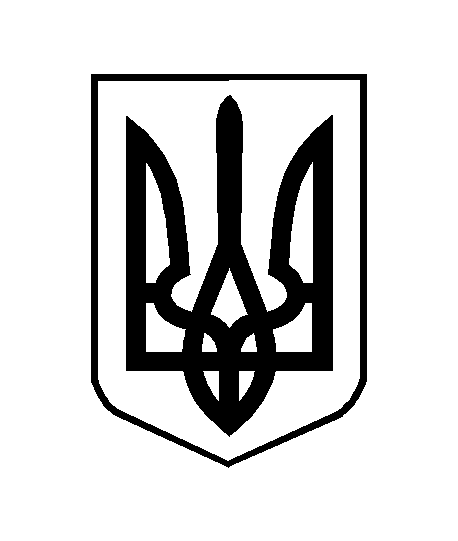 